PRAKATAAlhamdulilllah, Terima kasih kepada rakan-rakan guru dan team sumberpendidikan kerana menyediakan RPT 2022/23 untuk kegunaan guru-guru di Malaysia.
Muaturun Percuma…
 **DILARANG UNTUK MENGAMBIL SEBARANG BENTUK DAN JENIS KEUNTUNGAN DARIPADA PIHAK KAMI DAN WEB INI SAMA ADA SECARA LANGSUNG ATAU TIDAK LANGSUNG.**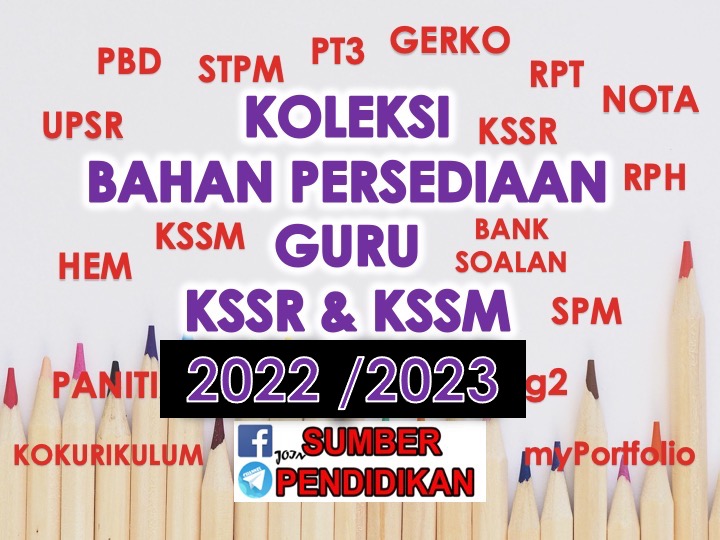 RANCANGAN PENGAJARAN TAHUNAN 2022/23MINGGUSTANDARD KANDUNGAN  STANDARD PEMBELAJARANCATATANMINGGU 121 Mac – 24 Mac 2022MINGGU 227 Mac – 31 Mac 2022MINGGU 33 April – 7 April 20225.1Norma Masyarakat5.1.1 Mentakrifkan maksud norma masyarakat.5.1.2 Memberikan contoh norma masyarakat.5.1.3 Menghuraikan kepentingan amalan norma masyarakat.5.1.4 Meramalkan kesan pengabaian norma masyarakat.5.1.5 Mengekspresikan perasaan apabila mematuhi norma masyarakat.5.1.6 Mengamalkan norma masyarakat dalam kehidupan harian.MINGGU 410 April – 14 April 2022MINGGU 517 April – 21 AprilMINGGU 624 April – 28 April 20225.2
Individu Berkeperibadian Mulia 5.2.1 Menyenaraikan ciri individu yang berkeperibadian mulia.5.2.2 Menghuraikan dengan contoh cara mempraktikkan keperibadian mulia.5.2.3 Memerihalkan kepentingan mempunyai keperibadian mulia.5.2.4 Membanding beza keperibadian mulia dan bukan keperibadian mulia.5.2.5 Mengekspresikan perasaan apabila mengamalkan keperibadian mulia dalam kehidupan harian.5.2.6 Mengamalkan keperibadian mulia dalam kehidupan harian.MINGGU 71 Mei – 5 Mei 2022MINGGU 88 Mei – 12 Mei 2022MINGGU 915 Mei – 19 Mei 2022Prinsip Keadilan dan Keprihatinan dalam Membuat Keputusan 5.3.1 Menyenaraikan contoh prinsip keadilan dan keprihatinan dalam membuat keputusan.5.3.2 Memerihalkan prinsip keadilan dan keprihatinan dalam membuat keputusan.5.3.3 Menghuraikan kepentingan membuat keputusan antara prinsip keadilan dan keprihatinan berdasarkan situasi.5.3.4 Menaakul keutamaan antara prinsip keadilan dan prinsip keprihatinan dalam membuat pertimbangan.5.3.5 Mengekspresikan perasaan apabila membuat keputusan berasaskan prinsip keadilan dan keprihatinan.5.3.6 Mengambil tindakan yang wajar berdasarkan prinsip keadilan dan keprihatinandalam kehidupan harianMINGGU 71 Mei – 5 Mei 2022MINGGU 88 Mei – 12 Mei 2022MINGGU 915 Mei – 19 Mei 2022Prinsip Keadilan dan Keprihatinan dalam Membuat Keputusan 5.3.1 Menyenaraikan contoh prinsip keadilan dan keprihatinan dalam membuat keputusan.5.3.2 Memerihalkan prinsip keadilan dan keprihatinan dalam membuat keputusan.5.3.3 Menghuraikan kepentingan membuat keputusan antara prinsip keadilan dan keprihatinan berdasarkan situasi.5.3.4 Menaakul keutamaan antara prinsip keadilan dan prinsip keprihatinan dalam membuat pertimbangan.5.3.5 Mengekspresikan perasaan apabila membuat keputusan berasaskan prinsip keadilan dan keprihatinan.5.3.6 Mengambil tindakan yang wajar berdasarkan prinsip keadilan dan keprihatinandalam kehidupan harianMINGGU 71 Mei – 5 Mei 2022MINGGU 88 Mei – 12 Mei 2022MINGGU 915 Mei – 19 Mei 2022Prinsip Keadilan dan Keprihatinan dalam Membuat Keputusan 5.3.1 Menyenaraikan contoh prinsip keadilan dan keprihatinan dalam membuat keputusan.5.3.2 Memerihalkan prinsip keadilan dan keprihatinan dalam membuat keputusan.5.3.3 Menghuraikan kepentingan membuat keputusan antara prinsip keadilan dan keprihatinan berdasarkan situasi.5.3.4 Menaakul keutamaan antara prinsip keadilan dan prinsip keprihatinan dalam membuat pertimbangan.5.3.5 Mengekspresikan perasaan apabila membuat keputusan berasaskan prinsip keadilan dan keprihatinan.5.3.6 Mengambil tindakan yang wajar berdasarkan prinsip keadilan dan keprihatinandalam kehidupan harianMINGGU 1022 Mei – 26 Mei 20225.4 Penggunaan Teknologi Maklumat dan Komunikasi Secara Beretika5.4.1 Menyenaraikan etika penggunaan teknologi maklumat dan komunikasi.5.4.2 Menjelaskan kepentinganpenggunaan teknologi maklumat dan komunikasi secara beretika.5.4.3 Menghuraikan dengan contoh carapenggunaan teknologi maklumat dan komunikasi secara beretika.5.4.4 Meramalkan kesan pengabaianpenggunaan teknologi maklumat dan komunikasi secara beretika.5.4.5 Mengekspresikan perasaan apabilamenggunakan teknologi maklumat dan komunikasi secara beretika.5.4.6 Menggunakan teknologi maklumatdan komunikasi secara beretika dalam kehidupan harian.MINGGU 1129 Mei – 2 Jun 20225.4 Penggunaan Teknologi Maklumat dan Komunikasi Secara Beretika5.4.1 Menyenaraikan etika penggunaan teknologi maklumat dan komunikasi.5.4.2 Menjelaskan kepentinganpenggunaan teknologi maklumat dan komunikasi secara beretika.5.4.3 Menghuraikan dengan contoh carapenggunaan teknologi maklumat dan komunikasi secara beretika.5.4.4 Meramalkan kesan pengabaianpenggunaan teknologi maklumat dan komunikasi secara beretika.5.4.5 Mengekspresikan perasaan apabilamenggunakan teknologi maklumat dan komunikasi secara beretika.5.4.6 Menggunakan teknologi maklumatdan komunikasi secara beretika dalam kehidupan harian.MINGGU 125 Jun – 11 Jun 2022CUTI PENGGAL 1CUTI PENGGAL 1CUTI PENGGAL 1MINGGU 1312 Jun – 18 Jun 20226.1
Integriti Individu 6.1.1 Mentakrifkan maksud integriti individu.6.1.2 Memerihalkan kepentingan integritiindividu dalam setiap perlakuan.6.1.3 Merumuskan implikasi perbuatan individuyang tidak berintegriti.6.1.4 Membahaskan cara individu melaksanakantanggungjawab yang berintegriti seperti dituntut oleh agama atau kepercayaan.6.1.5 Mengekspresikan perasaan apabilamengamalkan integriti individu.6.1.6 Mengamalkan integriti individu dalamkehidupan harian.MINGGU 1419  – 25 Jun 20226.1
Integriti Individu 6.1.1 Mentakrifkan maksud integriti individu.6.1.2 Memerihalkan kepentingan integritiindividu dalam setiap perlakuan.6.1.3 Merumuskan implikasi perbuatan individuyang tidak berintegriti.6.1.4 Membahaskan cara individu melaksanakantanggungjawab yang berintegriti seperti dituntut oleh agama atau kepercayaan.6.1.5 Mengekspresikan perasaan apabilamengamalkan integriti individu.6.1.6 Mengamalkan integriti individu dalamkehidupan harian.MINGGU 1526 Jun – 2 Julai 20226.1
Integriti Individu 6.1.1 Mentakrifkan maksud integriti individu.6.1.2 Memerihalkan kepentingan integritiindividu dalam setiap perlakuan.6.1.3 Merumuskan implikasi perbuatan individuyang tidak berintegriti.6.1.4 Membahaskan cara individu melaksanakantanggungjawab yang berintegriti seperti dituntut oleh agama atau kepercayaan.6.1.5 Mengekspresikan perasaan apabilamengamalkan integriti individu.6.1.6 Mengamalkan integriti individu dalamkehidupan harian.MINGGU 163 Julai – 9 Julai 20226.2 Integriti Keluarga6.2.1 Menyenaraikan ciri integriti keluarga.6.2.2 Menjelaskan dengan contoh integritikeluarga.6.2.3 Mencerakinkan cara memupuk integritikeluarga.6.2.4 Meramalkan implikasi perbuatan yang tidakberintegriti terhadap keluarga.6.2.5 Mengekspresikan perasaan apabilamengamalkan integriti keluarga.6.2.6 Mengamalkan integriti keluarga demikeharmonian hidup.MINGGU 1710 Julai – 16 Julai 20226.2 Integriti Keluarga6.2.1 Menyenaraikan ciri integriti keluarga.6.2.2 Menjelaskan dengan contoh integritikeluarga.6.2.3 Mencerakinkan cara memupuk integritikeluarga.6.2.4 Meramalkan implikasi perbuatan yang tidakberintegriti terhadap keluarga.6.2.5 Mengekspresikan perasaan apabilamengamalkan integriti keluarga.6.2.6 Mengamalkan integriti keluarga demikeharmonian hidup.MINGGU 1817 Julai – 23 Julai 20226.2 Integriti Keluarga6.2.1 Menyenaraikan ciri integriti keluarga.6.2.2 Menjelaskan dengan contoh integritikeluarga.6.2.3 Mencerakinkan cara memupuk integritikeluarga.6.2.4 Meramalkan implikasi perbuatan yang tidakberintegriti terhadap keluarga.6.2.5 Mengekspresikan perasaan apabilamengamalkan integriti keluarga.6.2.6 Mengamalkan integriti keluarga demikeharmonian hidup.MINGGU 1924 Julai – 30 Julai 20226.3 Berperikemanusiaan untuk Kesejahteraan Masyarakat 6.3.1 Mentakrifkan maksud perikemanusiaan.6.3.2 Mengenal pasti perlakuanberperikemanusiaan untuk kesejahteraan masyarakat.6.3.3 Menghuraikan kepentinganberperikemanusiaan untuk kesejahteraan masyarakat.6.3.4 Meramalkan kesan pengabaian sikapberperikemanusiaan untuk kesejahteraan masyarakat.6.3.5 Mengekspresikan perasaan apabilamengamalkan sikap berperikemanusiaan untuk kesejahteraan masyarakat.6.3.6 Mengamalkan sikap berperikemanusiaan untuk kesejahteraanmasyarakat dalam kehidupan harian.MINGGU 2031 Julai – 6 Ogos 20226.3 Berperikemanusiaan untuk Kesejahteraan Masyarakat 6.3.1 Mentakrifkan maksud perikemanusiaan.6.3.2 Mengenal pasti perlakuanberperikemanusiaan untuk kesejahteraan masyarakat.6.3.3 Menghuraikan kepentinganberperikemanusiaan untuk kesejahteraan masyarakat.6.3.4 Meramalkan kesan pengabaian sikapberperikemanusiaan untuk kesejahteraan masyarakat.6.3.5 Mengekspresikan perasaan apabilamengamalkan sikap berperikemanusiaan untuk kesejahteraan masyarakat.6.3.6 Mengamalkan sikap berperikemanusiaan untuk kesejahteraanmasyarakat dalam kehidupan harian.MINGGU 217 Ogos – 13 Ogos 20226.3 Berperikemanusiaan untuk Kesejahteraan Masyarakat 6.3.1 Mentakrifkan maksud perikemanusiaan.6.3.2 Mengenal pasti perlakuanberperikemanusiaan untuk kesejahteraan masyarakat.6.3.3 Menghuraikan kepentinganberperikemanusiaan untuk kesejahteraan masyarakat.6.3.4 Meramalkan kesan pengabaian sikapberperikemanusiaan untuk kesejahteraan masyarakat.6.3.5 Mengekspresikan perasaan apabilamengamalkan sikap berperikemanusiaan untuk kesejahteraan masyarakat.6.3.6 Mengamalkan sikap berperikemanusiaan untuk kesejahteraanmasyarakat dalam kehidupan harian.MINGGU 2214 Ogos – 20 Ogos 20227.1
Hak dan Tanggungjawab Sebagai Warganegara Berlandaskan Perlembagaan Malaysia 7.1.1 Menyenaraikan hak dan tanggungjawabsebagai warganegara berlandaskan Perlembagaan Malaysia.7.1.2 Menghuraikan kepentingan hak dantanggungjawab sebagai warganegara.7.1.3 Mencerakinkan kesan pengabaian hak dantanggungjawab sebagai warganegara.7.1.4 Merumuskan batasan hak dantanggungjawab sebagai warganegaraMINGGU 2321 Ogos – 27 Ogos 20227.1
Hak dan Tanggungjawab Sebagai Warganegara Berlandaskan Perlembagaan Malaysia 7.1.1 Menyenaraikan hak dan tanggungjawabsebagai warganegara berlandaskan Perlembagaan Malaysia.7.1.2 Menghuraikan kepentingan hak dantanggungjawab sebagai warganegara.7.1.3 Mencerakinkan kesan pengabaian hak dantanggungjawab sebagai warganegara.7.1.4 Merumuskan batasan hak dantanggungjawab sebagai warganegaraMINGGU 2428 Ogos –  3 September 2022MINGGU 254 Sept – 10 Sept 2022Cuti Penggal 2MINGGU 2611 Sept – 17 Sept 20227.1.5 Mengekspresikan perasaan apabilamempunyai hak dan tanggungjawab sebagai warganegara.7.1.6 Mengamalkan hak dan tanggungjawabsebagai warganegara dalam kehidupan harian.MINGGU 2718 Sept –  24 Sept 20227.2 Perpaduan dalam Masyarakat7.2.1 Memberikan contoh amalan perpaduandalam masyarakat yang berbeza agama, bangsa, budaya dan bahasa.7.2.2 Mengenal pasti peranan agensi yang memupuksemangat perpaduan dalam masyarakat yang berbeza agama, bangsa, budaya dan bahasa.7.2.3 Menjelaskan kepentingan amalanperpaduan dalam masyarakat yang berbeza agama, bangsa, budaya dan bahasa.7.2.4 Menghuraikan cabaran dalam membentuk amalan perpaduanmasyarakat yang berbeza agama, bangsa, budaya dan bahasa.7.2.5 Mengekspresikan perasaan apabilamengamalkan perpaduan dalam masyarakat yang Berbeza agama, bangsa, budaya dan bahasa.7.2.6 Mengamalkan hidup bersatu padu dalammasyarakat yang berbeza agama, bangsa, budaya dan bahasa dalam kehidupan harian.MINGGU 2825 Sept – 1 Oktober 20227.2 Perpaduan dalam Masyarakat7.2.1 Memberikan contoh amalan perpaduandalam masyarakat yang berbeza agama, bangsa, budaya dan bahasa.7.2.2 Mengenal pasti peranan agensi yang memupuksemangat perpaduan dalam masyarakat yang berbeza agama, bangsa, budaya dan bahasa.7.2.3 Menjelaskan kepentingan amalanperpaduan dalam masyarakat yang berbeza agama, bangsa, budaya dan bahasa.7.2.4 Menghuraikan cabaran dalam membentuk amalan perpaduanmasyarakat yang berbeza agama, bangsa, budaya dan bahasa.7.2.5 Mengekspresikan perasaan apabilamengamalkan perpaduan dalam masyarakat yang Berbeza agama, bangsa, budaya dan bahasa.7.2.6 Mengamalkan hidup bersatu padu dalammasyarakat yang berbeza agama, bangsa, budaya dan bahasa dalam kehidupan harian.MINGGU 292 Oktober – 8 Oktober 20227.2 Perpaduan dalam Masyarakat7.2.1 Memberikan contoh amalan perpaduandalam masyarakat yang berbeza agama, bangsa, budaya dan bahasa.7.2.2 Mengenal pasti peranan agensi yang memupuksemangat perpaduan dalam masyarakat yang berbeza agama, bangsa, budaya dan bahasa.7.2.3 Menjelaskan kepentingan amalanperpaduan dalam masyarakat yang berbeza agama, bangsa, budaya dan bahasa.7.2.4 Menghuraikan cabaran dalam membentuk amalan perpaduanmasyarakat yang berbeza agama, bangsa, budaya dan bahasa.7.2.5 Mengekspresikan perasaan apabilamengamalkan perpaduan dalam masyarakat yang Berbeza agama, bangsa, budaya dan bahasa.7.2.6 Mengamalkan hidup bersatu padu dalammasyarakat yang berbeza agama, bangsa, budaya dan bahasa dalam kehidupan harian.MINGGU 309 Oktober – 15 Oktober 20227.3 Pengurusan Perbelanjaan Secara Beretika 7.3.1 Memberi maksud perbelanjaan beretika.7.3.2 Menjelaskancara menguruskanperbelanjaan secara beretika.7.3.3 Menghuraikan kepentingan pengurusanperbelanjaan secara beretika untuk kesejahteraan hidup.7.3.4 Meramalkankesan perbelanjaan tidakberetika kepada diri, keluarga, masyarakat dan negara.7.3.5 Mengekspresikan perasaan apabilamenguruskan perbelanjaan secara beretika.7.3.6 Mengamalkan pengurusanperbelanjaan secara beretika dalam kehidupan harian.MINGGU 3116 Oktober – 22 Oktober 20227.3 Pengurusan Perbelanjaan Secara Beretika 7.3.1 Memberi maksud perbelanjaan beretika.7.3.2 Menjelaskancara menguruskanperbelanjaan secara beretika.7.3.3 Menghuraikan kepentingan pengurusanperbelanjaan secara beretika untuk kesejahteraan hidup.7.3.4 Meramalkankesan perbelanjaan tidakberetika kepada diri, keluarga, masyarakat dan negara.7.3.5 Mengekspresikan perasaan apabilamenguruskan perbelanjaan secara beretika.7.3.6 Mengamalkan pengurusanperbelanjaan secara beretika dalam kehidupan harian.MINGGU 3223 Oktober – 29 Oktober 20227.4 Keunikan Rakyat Malaysia7.4.1 Menyenaraikan keunikan rakyatMalaysia dari segi agama, bangsa, budaya dan bahasa.7.4.2 Menjelaskan kepentingan keunikanrakyat Malaysia.7.4.3 Menghuraikan cabaran keunikanrakyat Malaysia.MINGGU 3330 Oktober – 5 November 20227.4 Keunikan Rakyat Malaysia7.4.1 Menyenaraikan keunikan rakyatMalaysia dari segi agama, bangsa, budaya dan bahasa.7.4.2 Menjelaskan kepentingan keunikanrakyat Malaysia.7.4.3 Menghuraikan cabaran keunikanrakyat Malaysia.MINGGU 346 November – 12 November 20227.4 Keunikan Rakyat Malaysia7.4.1 Menyenaraikan keunikan rakyatMalaysia dari segi agama, bangsa, budaya dan bahasa.7.4.2 Menjelaskan kepentingan keunikanrakyat Malaysia.7.4.3 Menghuraikan cabaran keunikanrakyat Malaysia.MINGGU 3513 November –19 November 20227.4.4 Merancang strategi untuk mengekalkankeunikan rakyat Malaysia.7.4.5 Mengekspresikan perasaan apabiladapat mengekalkan keunikan rakyat Malaysia.7.4.6 Mempraktikkan amalan mengekalkankeunikan rakyat Malaysia dalam kehidupan harian.MINGGU 3620 November – 26 November 20227.4.4 Merancang strategi untuk mengekalkankeunikan rakyat Malaysia.7.4.5 Mengekspresikan perasaan apabiladapat mengekalkan keunikan rakyat Malaysia.7.4.6 Mempraktikkan amalan mengekalkankeunikan rakyat Malaysia dalam kehidupan harian.MINGGU 3727 November – 3 Disember 20227.4.4 Merancang strategi untuk mengekalkankeunikan rakyat Malaysia.7.4.5 Mengekspresikan perasaan apabiladapat mengekalkan keunikan rakyat Malaysia.7.4.6 Mempraktikkan amalan mengekalkankeunikan rakyat Malaysia dalam kehidupan harian.MINGGU 384 Disember – 10 Disember 20227.5Kedaulatan Negara Tanggungjawab Bersama7.5.1 Menyenaraikan ciri negara berdaulat.7.5.2 Menghuraikan kepentinganmempertahankan kedaulatan negara.MINGGU 3911 Disember – 17 Disember 2022Cuti Penggal 3MINGGU 4018 Disember – 24 Disember 2022Cuti Penggal 3MINGGU 4125 Disember – 31 Disember 2022Cuti Penggal 3MINGGU 421 Januari –7 Januari 20237.5.3 Meramalkan cabaran dalam mengekalkankedaulatan negara.7.5.4 Menaakul kesan pengabaiantanggungjawab mempertahankan kedaulatan negara.MINGGU 438 Januari – 14 Januari 20237.5.5 Mengekspresikan perasaanapabila menjalankan tanggungjawab untuk mempertahankan kedaulatan negara.MINGGU 4415 Januari – 21 Januari 20237.5.6 Melibatkan diri dalam aktiviti bagi mengekalkan kedaulatan negara.MINGGU 4522 Januari – 28 Januari 2023MINGGU 4629 Januari – 4 Februari 2023MINGGU 475 Februari – 11 Februari 2023MINGGU 4812 Februari – 18 Februari 2023MINGGU 4919 Februari – 25 Februari 2023